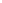 社会体育学专业大学生职业生涯规划书范文怀着一颗激动澎湃的心来到了这个期待已久的新天地！它是这样的熟悉，因为我曾经无数次地在梦里踏进了这片让人神往的土地；但它又是这样的陌生，因为这是我第一次真实地踏进大学的校门。
　　我的心情无比的欣喜，好像自己的未来一片光明，不用再为未来而忧愁，考上了大学就是为自己的未来插上了对健壮有力的翅膀，只要去飞就会飞得高飞得远，飞到自己想要飞到的目标！但当自己真正的来到了大学，融入到了大学生活，随着时间的流逝，渐渐地发现，其实一切并不像自己当初想象的那样的简单容易，甚至有些迷茫，开始有些找不到前进的方向，虽然自己在不停的学习着。
　　这时自己开始静下心来，思考悄悄改变的这一切。
　　尤其是当自己接触《大学生职业生涯规划》这门课程后，内心深处有了深深的感悟，渐渐揭开了心里的谜团！身为21世纪当代大学生，我们要睁眼看世界，关注我们的国家，看我们的社会，更要点亮我们自己!喔们不能再做“两耳不闻窗外事，一心只读圣贤书的死学生了，世界在发展，时代在进步，总之一切都在改变着，而且速度快的惊人，所以为了适应时代的发展，社会的需要，我们也要变。
　　也只有这样我们的生命光环才会发光，才能实现我们人生的价值！那麽现在就要对我将来的职业生涯做出规划，以指引我前进的方向，给与我前进的动力！经过认真的思考，终于给自己定下了目标：打造自己的运动帝国。
　　二、自我分析.我的性格：我的性格属于内外兼修型，既可以沉默寡言无动无声，又可以谈天说地滔滔不绝，但内心深处还是偏向于内向的。
　　心胸比较开广，不会为一些小事而斤斤计。
　　为人较为诚实，待人真诚，人际关系较为和-谐。
　　办事也很认真负责，喜欢追求完美。
　　兴趣：政治、经济、军事、运动，是我的四大爱好，另外，还喜欢在闲暇时候看一些书籍，以充实吧自己的精神世界。
　　价值观：真善美，让自己的身边充满和-谐的欢笑，让自身的成功给身边的人带去福祉。
　　 自身能力：本人拥有较强的与人沟通能力，善于交际，容易搭建和-谐的人际关系；身体健康，精力旺盛，可以承担比较重的任务；吃苦耐劳，情趣乐观，能以积极的心态解决生活、学习及事业中出现的问题，不抱怨生活，能够在经历中吸取经验和教训；性情坚韧，百折不挠，有失败了再从头再来的勇气和意志，能够从长远规划中，看到事情发展的态势，并及时调整自己的策略及计划；生性善良，同情弱小，对于社会上的弱势群体愿意尽力的帮助，希望能通过自己的努力改变一些不太完善的现象；具有领导能力，在一个群体中，能深刻了解每个的有缺点，并能广泛倾听大家的建议和意见，带领大家团结合作，完成既定的目标和任务；热爱自己的祖国，政治立场分明，平时努力了解国家大事及政策走向，并能与现实的日常生活与学习紧密相连，紧紧把握住时代的脉搏，能在政策的调制下，安排自己的事业。
　　三、专业就业方向及前景分析.就业方向：自己的未来职业方向定位在体育市场，具体指的是体育用品器材市场。
　　 前景分析：由于自己身为体育生，学习体育专业，对国家体育事业的基本情较为了解。
　　目前，我国尚处于社会主义初级阶段，社会整体发展水平还相对落后。
　　但也正是由于这点，我们的起点较低，所以发展空间才很大。
　　我国体育事业也是如此，现在我国体育基础设施建设还远不能满足社会发展得的需要，尤其在占我国人口大多数的农村，公共体育基础设施建设还处于相当低的水平，发展潜力是巨大的，诱人的。
　　即使在城市地区，很多体育基础设施已经相当陈旧，继续更新换代，以满足广大人民群众的健身需求。
　　现在我国社会经济发展速度惊人，人民生活水平快速提高，对健身的需求日以旺盛，而且我国体育事业发展步伐迅速加之北京奥运会对广大人民群众体育热情的推动作用，广大人民都有了提高生活质量，追求健康生活方式的意识。
　　.四、职业分析.个人的职业选择：本人打算在将来的职业选择中，建立起自己的体育器材公司，为我国的体育市场提供必要的体育设施，以满足大人民群众的体育健身需求。
　　积极的扩大公司的规模，形成全国性的市场。
　　选择理由：我国的体育设施相对落后，不能满足人民的需求。
　　而民间的体育健身活动都需要体育器材的辅助。
　　比如说，城市里的小区或农村县、镇里的公共体育器材存在明显的老化现象而且数量眼中不足。
　　杠、双杠、民用吊环、双轮蹬等等，都很缺乏，对人们的体育健身活动造成了不良的影响。
　　工作内容和胜任条件首先，要解决的是资金问题，资金是一个公司起步的重要前提。
　　目前国家给大学生自主创业提供良好的优惠政策，可以向国家无息或低利息贷款。
　　合作者也可以通过入股的形式筹集一部份资金，亲朋好友也可以提供一定的资金帮助。
　　其次，要构建一个高素质的领导队伍，并不断从外界吸收高素质的专业人才。
　　这些人不仅要具有高水平的专业技能还要具有一流的道德水平，具有合作精神、吃苦耐劳、踏实肯干、务实求真的作风。
　　再次，要不断掌握、引进国内外的先进技术，并消化吸收，加以创新，形成自己的技术优势。
　　再次，要建立起市场营销网络，不断拓展市场，争取更大的市场份额。
　　适应市场的变化而不断改变公司的经营策略。
　　为适应市场的需要，努力开发质量上层的新产品，满足人们的需要，建立自己的品牌及公司文化。
　　经过四年的大学学习和专研，自己已经掌握了必的理论知识，通过参加社会的各种实践活动中开阔了自己的视野，增强了与人沟通的能力与实践经验，经过各方面的调查与考察，做出详细的、可行性的规划，这些都为公司的开办提供良好的基础与保障。
　　与职业选择目标的差距.首先，资金缺乏。
　　大学生创业过程中，任何一个好的项目、一项有市场前景的发明创造，如果得不到资金保证，无法从投资公司里融资或得不到资金保证，无法从投资公司里融资或得不到银行贷款将无法付诸实施。
　　其次，缺乏对企业的管理经验。
　　一个企业要能够正常运行，不仅要有好的项目、资金保证、还必须有一批高素质的企业管理与经营的知识和理论，更重要的是要在投身企业管理的实践中才能发生。
　　华中理科大学李玲铃谈创业过程中因为缺乏企业管理经验使他走到了十字路口而徘徊不定时，就是一个典型的例子。
　　最后，缺乏市场的销售渠道和营销经验。
　　营销渠道的建立对一个企业的发展至关重要，但学生创业者既没这方面的经验也缺乏这方面的社会关系，建立营销渠道有一定困难。
　　.五、实际职业目标的具体行动计划（未来三学年）.我的计划不是一层不变的，所以不想制定出详细的计划，但计划是有原则的：1.、 循序渐进，持之以恒，不能.“.三天打鱼两天晒网..。
　　 2.、统筹兼顾，科学安排。
　　处理好学习与工作的关系，做到学习与工作有机统一，努力使学习工作化，工作学习化。
　　 3.、融会贯通，学以致用。
　　通过不断学习业务知识来提高-干部的业务水平，通过不断实践来丰富工作经验，把知识和经验的积累升华为思维模式的更新，进而转化为工作创新的源泉和动力。
　　通过学习，有效解决在组织工作中存在的问题，真正使思想有明显提高，作风有明显转变，工作有明显推进。
　　 4.、学习和实践相结合。
　　用学习来提高实践能力，用实践来验证学习效。
　　大概的计划如下：1、每天坚持学习英语一个半小时，并在入睡前听英语听力。
现在的考试听力占很大的比重，而听力的提高又是一个比较慢的过程，所以在大学二年级的上半年要加强英语的学习，争取在十二月份的四季考试中，取得理想的成绩。
2、每周要打网球至少两次。
一方面可以锻炼身体，另一方面也能使自己的网球技术得到提高。
此外还要到健身房去两次，观察学生们喜爱的体育活动，自己也可以锻炼出健美的身体。
身体是本钱，在未来的创业中，一定会遇到这样或那样的困难，没有一个好的身体，就没有创业的基础。
所以一定在大学的生活中为自己积攒下一个良好的身体基础。
　　网球是个很热门的活动，因为自己十分喜爱网球，多了解点这方面的知识，对自己的体育器材公司的创办有很大的好处，也会在运动中找到志同道合的朋友。
　　3、加强计算机的学习。
　　计算机已经成为我们生活中必不可少的一部分，计算机的运用不仅可以提高我们的工作效率，而且是我们了解外界信息的窗口，在互联网上，我们可以知道很多情况，比如：大家喜欢什么样的体育活动，需要什么样的器材，还可以在网上与生产厂家直接订货，也可以在网上出售产品，所以好的计算机技术是我们取得成功的有利因素。
　　本人打算在完成学校的技术机学习之外，还要参加计算机培训，提高自己的计算机技术，争取在大学三年级的时候，考过计算机二级考试。
　　4、参加一些学校和社会的活动，提高自己的实战能力。
　　多了解一些社会，使自己在各方面尽快的成熟起来。
　　六、结语..这就是我的职业生涯设计了，我知道路会很漫长，过程会很曲折，我也要面对很多困难。
　　但我相信，我会有足够的勇气走下去。
　　有人说，职业生涯就是一场有目的的人生旅行，重要的是努力，奋斗的是路线，确定的是景点，实现的是目标，但最关键的是方向。
　　因为在职业发展上，重要的不是你现在站在哪，而是你下一步要迈出的方向。
　　相信我会努力，我有足够的勇气走到最后的一个美丽景点！